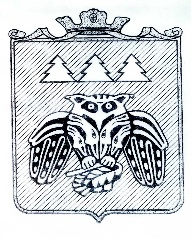 Коми Республикаын «Сыктывдін»муниципальнӧйрайонсаадминистрациялӧнШУÖМПОСТАНОВЛЕНИЕадминистрации муниципального района «Сыктывдинский» Республики Комиот 23 сентября 2021 года                                                                                                № 9/1169Руководствуясь частью 2 статьи 53 Федерального закона от 6 октября 2003 г. № 131-ФЗ «Об общих принципах организации местного самоуправления в Российской Федерации», пунктами 1-4 статьи 65, пунктами 7 статьи 79 Федерального закона от 29 декабря 2012 г. № 273-ФЗ «Об образовании в Российской Федерации», постановлением Правительства Республики Коми от 15 февраля 2016 г. № 63 «О максимальном размере родительской платы за присмотр и уход за детьми в государственных и муниципальных образовательных организациях, находящихся на территории Республики Коми», администрация муниципального района «Сыктывдинский»  Республики КомиПОСТАНОВЛЯЕТ:1. Установить с 1 октября 2021 года родительскую плату за присмотр и уход за детьми в муниципальных образовательных учреждениях, реализующих образовательную программу дошкольного образования в день: При  режиме сокращенного дня (8-10 – часового пребывания):  - по группам воспитанников раннего дошкольного возраста в размере – 111,10 руб.; - по группам воспитанников дошкольного возраста в размере – 134,80 руб. 1.2 При режимах продленного дня (13-14 – часового пребывания), полного дня (10,5-12 – часового пребывания):- по группам воспитанников раннего дошкольного возраста в размере – 150,80 руб.;- по группам воспитанников дошкольного возраста в размере – 183,00 руб.1.3. При режиме круглосуточного пребывания (в санаторной группе по предупреждению развития туберкулезного заболевания, с начальными проявлениями туберкулезной инфекции):- по группам воспитанников дошкольного возраста в размере – 192,60 руб.1.4. Установить с 1 октября 2021 года размер родительской платы за присмотр и уход за детьми с ограниченными возможностями здоровья в муниципальных образовательных учреждениях, реализующих образовательную программу дошкольного образования в день: 1.4.1. При режиме сокращенного дня (8-10 – часового пребывания):  - по группам воспитанников раннего дошкольного возраста в размере – 66,66 руб.; - по группам воспитанников дошкольного возраста в размере – 80,88 руб. 1.4.2. При режимах продленного дня (13-14 – часового пребывания), полного дня (10,5-12 – часового пребывания):- по группам воспитанников раннего дошкольного возраста в размере – 90,48 руб.;- по группам воспитанников дошкольного возраста в размере – 109,80 руб.1.4.3. При режиме круглосуточного пребывания (в санаторной группе по предупреждению развития туберкулезного заболевания, с начальными проявлениями туберкулезной инфекции):- по группам воспитанников дошкольного возраста в размере – 115,56 руб.2. Направлять не менее 90% средств, получаемых в виде родительской платы за присмотр и уход за ребенком в муниципальных образовательных учреждениях, реализующих общеобразовательную программу дошкольного образования, на организацию питания детей.3. Утвердить Порядок взимания родительской платы за содержание детей в муниципальных образовательных учреждениях, реализующих образовательную программу дошкольного образования, согласно приложению 1 к настоящему постановлению.4. Утвердить Порядок предоставления бесплатного двухразового питания воспитанникам с ограниченными возможностями здоровья, реализующих образовательную программу дошкольного образования, согласно приложению 2 к настоящему постановлению.5. Снизить на 20% размер родительской платы за присмотр и уход за детьми в муниципальных образовательных учреждениях, реализующих образовательную программу дошкольного образования:-  семьям, имеющим трех и более несовершеннолетних детей;-  помощникам воспитателя и младшим воспитателям.Данная льгота не распространяется на родительскую плату за присмотр и уход за детьми в муниципальных образовательных учреждениях, реализующих образовательную программу дошкольного образования на детей с ограниченными возможностями здоровья.В случае наличия у родителей (законных представителей) двух и более оснований на получение льготы по родительской плате, им предоставляется только одна льгота по выбору родителей (законных представителей).6. За присмотр и уход за детьми-инвалидами, детьми-сиротами и детьми, оставшимися без попечения родителей, а также за детьми с туберкулезной интоксикацией, обучающимися в муниципальных образовательных организациях, реализующих образовательную программу дошкольного образования, родительская плата не взимается.7. Льгота, предусмотренная пунктом 5 настоящего постановления, предоставляется со дня предоставления в муниципальное образовательное учреждение, реализующее образовательную программу дошкольного образования родителями (законными представителями) соответствующих документов, подтверждающих основание ее получения.8. Признать утратившим силу:- постановление администрации муниципального района «Сыктывдинский» от 28 апреля 2015 г. № 4/708 «О размере платы за содержание детей в муниципальных образовательных учреждениях, реализующих образовательную программу дошкольного образования»;- постановление администрации муниципального района «Сыктывдинский» от 11 августа 2015 г. № 8/1274 «О внесении дополнений в постановление от 28 апреля 2015 г. № 4/708 «О размере платы за содержание детей в муниципальных образовательных учреждениях, реализующих образовательную программу дошкольного образования»;- постановление администрации муниципального района «Сыктывдинский» от 18 марта 2016 г. № 3/295 «О внесении изменений в постановление администрации МО МР «Сыктывдинский» от 28 апреля 2015 г. № 4/708 «О размере платы за содержание детей в муниципальных образовательных учреждениях, реализующих образовательную программу дошкольного образования»;- постановление администрации муниципального образования муниципального района «Сыктывдинский» от 11 сентября 2017 г. № 9/1607 «О внесении изменений в постановление администрации муниципального образования муниципального района «Сыктывдинский» от 28 апреля 2015 г. № 4/708 «О размере платы за содержание детей в муниципальных образовательных учреждениях, реализующих образовательную программу дошкольного образования»;- постановление администрации муниципального образования муниципального района «Сыктывдинский» от 11 сентября 2017 г. № 7/627 «О внесении изменений в постановление администрации муниципального образования муниципального района «Сыктывдинский» от 28 апреля 2015 г. № 4/708 «О размере платы за содержание детей в муниципальных образовательных учреждениях, реализующих образовательную программу дошкольного образования»;- постановление администрации муниципального образования муниципального района «Сыктывдинский» от 6 декабря 2019 г. № 12/1604 «О внесении изменений в постановление администрации муниципального образования муниципального района «Сыктывдинский» от 28 апреля 2015 г. № 4/708 «О размере платы за содержание детей в муниципальных образовательных учреждениях, реализующих образовательную программу дошкольного образования»;- постановление администрации муниципального образования муниципального района «Сыктывдинский» от 9 января 2020 г. № 1/9 «О внесении изменений в постановление администрации муниципального образования муниципального района «Сыктывдинский» от 28 апреля 2015 г. № 4/708 «О размере платы за содержание детей в муниципальных образовательных учреждениях, реализующих образовательную программу дошкольного образования».9. Контроль за исполнением настоящего постановления возложить на заместителя руководителя администрации муниципального района (В.Ю. Носов).10. Настоящее постановление вступает в силу со дня его опубликования и распространяется на правоотношения, возникшие с 1 октября 2021 года.Глава муниципального района «Сыктывдинский» -руководитель администрации                                                                              Л.Ю. ДоронинаПриложение 1к постановлению администрации муниципального района «Сыктывдинский»от 23 сентября 2021 года № 9/1169Порядок взимания родительской платы за присмотр и уход за детьми в муниципальных образовательных учреждениях, реализующих образовательную программу дошкольного образования1. Настоящий Порядок взимания родительской платы за  присмотр и уход за детьми в муниципальных образовательных учреждениях, реализующих образовательную программу дошкольного образования (далее –  Порядок) регулирует условия взимания родительской платы за присмотр и уход за детьми (далее – родительская плата) в муниципальных образовательных организациях, реализующих образовательную программу дошкольного образования (далее – образовательная организация), находящихся на территории муниципального района «Сыктывдинский» Республики Коми.2. Родительская плата взимается на основании Договора об образовании, заключенного между образовательной организацией и родителями (законными представителями) несовершеннолетнего лица (далее - Договор). 3. Родительская плата взимается согласно табелю учета посещаемости детей образовательной организации.4. Родительская плата взимается за месяц вперед не позднее 10 числа каждого месяца.5. Родительская плата за детей, впервые зачисленных в образовательную организацию, взимается за месяц вперед на дату приема.6. Родительская плата за месяц, в котором ребенку исполняется 3 года, взимается за весь месяц, независимо от даты рождения, по размеру родительской платы до 3-х лет, питание предоставляется по норме для ребенка до 3-х лет. 7. Родительская плата вносится родителями (законными представителями) на внебюджетный лицевой счет образовательной организации через кредитные организации в порядке и в сроки, предусмотренные Договором.8. Возврат сумм внесенной платы родителям (законным представителям) в случае выбытия или перевода ребенка производится на основании их личного заявления согласно приказу руководителя образовательной организации. 9. Долг по родительской плате может быть взыскан с родителей (законных представителей) в соответствии с Договором.10. Освобождение от родительской платы и снижение ее размеров производится с даты подачи заявления родителя (законного представителя) в образовательную организацию.Приложение 2к постановлению администрации муниципального района «Сыктывдинский»от 23 сентября 2021 года № 9/1169Порядок предоставления бесплатного двухразового питания воспитанникам с ограниченными возможностями здоровья, обучающимся в муниципальных образовательных учреждениях, реализующих образовательную программу дошкольного образования1. Настоящий Порядок предоставления бесплатного двухразового питания воспитанникам с ограниченными возможностями здоровья, обучающимся в муниципальных бюджетных образовательных организациях, реализующих образовательные программы дошкольного образования на территории муниципального района «Сыктывдинский» Республики Коми (далее – Порядок), разработан в соответствии с Федеральным законом от 6 октября 2003 г. № 131-ФЗ «Об общих принципах организации местного самоуправления в Российской Федерации», Федеральным законом от 29 декабря 2012 г. № 273-ФЗ «Об образовании в Российской Федерации» в целях создания условий по предоставлению бесплатного двухразового питания воспитанникам с ограниченными возможностями здоровья (далее – воспитанники с ОВЗ), обучающимся в муниципальных бюджетных образовательных организациях, реализующих образовательные программы дошкольного образования (далее – образовательные организации). 2. Настоящий Порядок определяет основные этапы организации обеспечения бесплатным двухразовым питанием воспитанников с ОВЗ на основании заявления родителей (законных представителей) и заключения психолого-медико-педагогической комиссии (далее – ПМПК). 3. Под бесплатным двухразовым питанием понимается предоставление воспитанникам с ОВЗ двухразового питания (завтрак и полдник) в образовательной организации за счет средств бюджета муниципального района «Сыктывдинский». 4. Предоставление бесплатного двухразового питания воспитаннику с ОВЗ производится со дня, следующего за датой, указанной в заявлении родителя (законного представителя) воспитанника с ОВЗ.5. В случае выбытия воспитанника с ОВЗ из образовательной организации, предоставление бесплатного двухразового питания в данной образовательной организации ему приостанавливается. 6. Для предоставления бесплатного двухразового питания один из родителей (законных представителей) представляет в образовательную организацию: а) заявление; б) документ, удостоверяющий личность родителя (законного представителя) (для усыновителей, опекунов, попечителей); в) заключение ПМПК, подтверждающее наличие у воспитанника с ОВЗ недостатков в физическом и (или) психическом развитии, препятствующих получению образования без создания специальных условий; г) СНИЛС.Документы представляются в копиях с предъявлением оригиналов для сверки. Решение о предоставлении бесплатного двухразового питания принимается руководителем образовательной организации в течение трех дней после подачи заявления на основании рекомендаций ПМПК. Приказ издается в течение 3 календарных дней со дня представления родителем (законным представителем) заявления. 7. Основаниями для отказа в предоставлении воспитаннику с ОВЗ бесплатного двухразового питания являются: - предоставление родителями (законными представителями) неполного пакета документов; - предоставление неправильно оформленных или утративших силу документов. 8. Приказом руководителя образовательной организации назначается ответственное лицо за организацию бесплатного двухразового питания воспитанников с ОВЗ. Ответственное лицо за организацию бесплатного двухразового питания воспитанников с ОВЗ ведет ежедневный учет посещаемости воспитанников с ОВЗ по данным, представляемым ему ежедневно воспитателями образовательной организации.9. Бесплатное двухразовое питание предоставляется воспитанникам с ОВЗ только в дни фактического посещения образовательной организации, за исключением выходных, праздничных дней. В дни отсутствия воспитанника с ОВЗ в образовательной организации бесплатное двухразовое питание не предоставляется. Замена бесплатного двухразового питания на денежные компенсации и сухие пайки не производится. 10. При организации бесплатного двухразового питания воспитанников с ОВЗ необходимо соблюдать установленные государственные санитарные нормы и правила, противопожарные правила, обязательные требования к качеству услуг, их безопасности для жизни и здоровья воспитанников с ОВЗ. 11. Бесплатное двухразовое питание воспитанников с ОВЗ осуществляется в соответствии с примерным 10-дневным меню, утвержденным руководителем образовательной организации.О размере и порядке взимания родительской платы за содержание детей в муниципальных образовательных учреждениях, реализующих образовательную программу дошкольного образования